La Tour EiffelLis les questions ci-dessous et essaye de répondre, au crayon à papier, à celles dont tu penses connaître les réponses. Compare tes réponses avec celles de tes camarades. Visionne ensuite le documentaire intitulé “La Tour Eiffel” et complète le questionnaire au fur et à mesure. Lorsque tu auras terminé, compare ce que tu as noté avec ce qu’ont écrit tes camara- des, puis rédige un résumé au dos de cette feuille qui présentera l’histoire de la Tour Eiffel.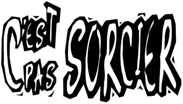 La Tour Eiffel est le monument payant le plus visité au monde.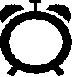 vrai ❑ fauxQuelle était la hauteur d’origine de la Tour Eif- fel ? . . . . . . . . . . . . . . . . . . . . . . . . . . . . . . . . . . . . . . . . . . . . . . . . . . . . . . . . . . . . . . . . . . . . .Et aujourd’hui, quelle est sa hauteur ?. . . . . . . . . . . . . . . . .Combien de temps a-t-il fallu pour construire la Tour Eiffel ?. . . . . . . . . . . . . . . . . . . . . . . . . . . . . . . . . . . . . . . . . . . . . . . . . . . . . . . . .En quelle année sa construction s’est-elle finie ?. . . . . . . . . . . . . . . . . . . . . . . . . . . . . . . . . . . . . . . . . . . . . . . . . . . . . . . . . . . . . . . . . . . . . . . . . . . . .Les hommes qui ont construit les fondations de la Tour ont dû travailler dans un caisson rempli d’air  sous  pression  pour  ne  pas  se retrouverdans l’eau de la Seine.vrai	❑ fauxLa Tour Eiffel pèse 10 100 kilos.vrai	❑ fauxCombien y a-t-il de marches entre le rez-de- chaussée et le sommet de la Tour Eiffel ?. . . . . . . . . . . .Quel est l’intérêt d’utiliser un système de pou- lies pour faire fonctionner les ascenseurs ?. . . . . . . . . . . . . . . . . . . . . . . . . . . . . . . . . . . . . . . . . . . . . . . . . . . . . . . . . . . . . . . . . . . . . . . . . . . . . . . . . . . . . .. . . . . . . . . . . . . . . . . . . . . . . . . . . . . . . . . . . . . . . . . . . . . . . . . . . . . . . . . . . . . . . . . . . . . . . . . . . . . . . . . . . . . .. . . . . . . . . . . . . . . . . . . . . . . . . . . . . . . . . . . . . . . . . . . . . . . . . . . . . . . . . . . . . . . . . . . . . . . . . . . . . . . . . . . . . .. . . . . . . . . . . . . . . . . . . . . . . . . . . . . . . . . . . . . . . . . . . . . . . . . . . . . . . . . . . . . . . . . . . . . . . . . . . . . . . . . . . . . .Que peut-on trouver au troisième étage de la Tour Eiffel ?. . . . . . . . . . . . . . . . . . . . . . . . . . . . . . . . . . . . . . . . . . . . . . . . . . . . . . . . . . . . . . . . . . . . . . . . . . . . . . . . . . . . . .. . . . . . . . . . . . . . . . . . . . . . . . . . . . . . . . . . . . . . . . . . . . . . . . . . . . . . . . . . . . . . . . . . . . . . . . . . . . . . . . . . . . . .Jusqu’où peut-on voir, du haut de la Tour Eif- fel ? . . . . . . . . . . . . . . . . . . . . . . . . . . . . . . . . . . . . . . . . . . . . . . . . . . . . . . . . . . . . . . . . . . . . .Gustave Eiffel a habité dans sa tour.vrai	❑ fauxQu’est-ce qui a sauvé la Tour Eiffel de la démoli- tion ? . . . . . . . . . . . . . . . . . . . . . . . . . . . . . . . .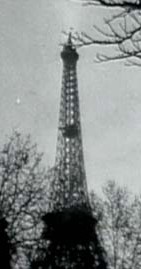 . . . . . . . . . . . . . . . . . . . . . . . . . . . . . . . . . . . . . . . . . . . . . . . . . . . .. . . . . . . . . . . . . . . . . . . . . . . . . . . . . . . . . . . . . . . . . . . . . . . . . . . .. . . . . . . . . . . . . . . . . . . . . . . . . . . . . . . . . . . . . . . . . . . . . . . . . . .De quelle distance le som- met de la Tour Eiffel se déplace-t-il parfois ? Àcause de quoi ?. . . . . . . . . . . . . . . . . . . . . . . . . . . . . . . . . . . . . . . . . . . . . . . . . . .. . . . . . . . . . . . . . . . . . . . . . . . . . . . . . . . . . . . . . . . . . . . . . . . . . . .Combien de temps faut-il en général pour re- peindre la tour Eiffel ? . . . . . . . . . . . . . . . . . . . . . . . . . . . . . . . . . . . . . . . .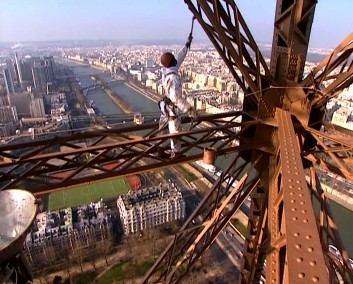 La Tour Eiffel est peinte avec des couleurs diffé- rentes  pour  nous  donner  l’impression qu’elleest entièrement peinte de la même couleur partout.vrai	❑ fauxL’éclairage de la Tour Eiffel reste le même toute la nuit.. . . . . . . . . . . . . . . . . . . . . . . . . . . . . . . . . . . . . . . . . . . . . . . . . . . . . . . . . . . . . . . . . . . . . . . . . . . . . . . . . . . . . .vrai	❑ faux©